Payable to:  (please print)Calculation of Fees and Expenses DISTRIBUTION:	 HE-01233-12 (01/06) Original: MDH Financial Management 	Copy:  MDH Program  	Copy: Consultant 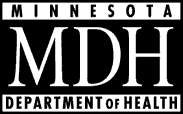 CONSULTANT’S INVOICENameNameNameNameNameSocial Security NumberBilling AddressBilling AddressBilling AddressBilling AddressBilling AddressFederal ID NumberCityCityStateZIPZIPState Tax ID NumberDateLocationLocationLocationDetailed Description of Service PerformedDetailed Description of Service PerformedFee for Professional ServicesFee for Professional ServicesFee for Professional ServicesFee for Professional ServicesFee for Professional ServicesFee for Professional ServicesFee for Professional ServicesFee for Professional ServicesFee for Professional ServicesFee for Professional Services$Mileage CalculationMileage CalculationMileage CalculationMileage CalculationMileage CalculationMileage CalculationMileage CalculationMileage CalculationMileage CalculationMileage CalculationDateFromToToToToTotalMilesTotalMilesMileageRateMileage Reimbursement$0. 67$$0. 67$$0. 67$Total Mileage ExpenseTotal Mileage ExpenseTotal Mileage ExpenseTotal Mileage ExpenseTotal Mileage ExpenseTotal Mileage ExpenseTotal Mileage ExpenseTotal Mileage ExpenseTotal Mileage ExpenseTotal Mileage Expense$Total Air Fare Expense  From                                                                          to                                                                             (attach receipt)Total Air Fare Expense  From                                                                          to                                                                             (attach receipt)Total Air Fare Expense  From                                                                          to                                                                             (attach receipt)Total Air Fare Expense  From                                                                          to                                                                             (attach receipt)Total Air Fare Expense  From                                                                          to                                                                             (attach receipt)Total Air Fare Expense  From                                                                          to                                                                             (attach receipt)Total Air Fare Expense  From                                                                          to                                                                             (attach receipt)Total Air Fare Expense  From                                                                          to                                                                             (attach receipt)Total Air Fare Expense  From                                                                          to                                                                             (attach receipt)Total Air Fare Expense  From                                                                          to                                                                             (attach receipt)$Total Parking ExpenseTotal Parking ExpenseTotal Parking ExpenseTotal Parking ExpenseTotal Parking ExpenseTotal Parking ExpenseTotal Parking ExpenseTotal Parking ExpenseTotal Parking ExpenseTotal Parking Expense$Total Car Rental Expense (attach receipt)Total Car Rental Expense (attach receipt)Total Car Rental Expense (attach receipt)Total Car Rental Expense (attach receipt)Total Car Rental Expense (attach receipt)Total Car Rental Expense (attach receipt)Total Car Rental Expense (attach receipt)Total Car Rental Expense (attach receipt)Total Car Rental Expense (attach receipt)Total Car Rental Expense (attach receipt)$Calculation of Meals ExpenseCalculation of Meals ExpenseCalculation of Meals ExpenseCalculation of Meals ExpenseCalculation of Meals ExpenseCalculation of Meals ExpenseCalculation of Meals ExpenseCalculation of Meals ExpenseCalculation of Meals ExpenseCalculation of Meals ExpenseDateActual Cost for BreakfastActual Cost for BreakfastActual Cost for LunchActual Cost for LunchActual Cost for DinnerActual Cost for DinnerActual Cost for DinnerActual Cost for DinnerTotal$$$$$$$$$$$$$$$$$$$$$$$$$$$Total Meals ExpenseTotal Meals ExpenseTotal Meals ExpenseTotal Meals ExpenseTotal Meals ExpenseTotal Meals ExpenseTotal Meals ExpenseTotal Meals ExpenseTotal Meals ExpenseTotal Meals Expense$Total Lodging Expense (attach receipt)Total Lodging Expense (attach receipt)Total Lodging Expense (attach receipt)Total Lodging Expense (attach receipt)Total Lodging Expense (attach receipt)Total Lodging Expense (attach receipt)Total Lodging Expense (attach receipt)Total Lodging Expense (attach receipt)Total Lodging Expense (attach receipt)Total Lodging Expense (attach receipt)$Grand Total Reimbursement Requested for Fees and ExpensesGrand Total Reimbursement Requested for Fees and ExpensesGrand Total Reimbursement Requested for Fees and ExpensesGrand Total Reimbursement Requested for Fees and ExpensesGrand Total Reimbursement Requested for Fees and ExpensesGrand Total Reimbursement Requested for Fees and ExpensesGrand Total Reimbursement Requested for Fees and ExpensesGrand Total Reimbursement Requested for Fees and ExpensesGrand Total Reimbursement Requested for Fees and ExpensesGrand Total Reimbursement Requested for Fees and Expenses$CertificationCertificationCertificationCertificationCertificationCertificationCertificationCertificationCertificationCertificationCertificationI hereby certify that I have performed the services described above and therefore request payment.I hereby certify that I have performed the services described above and therefore request payment.I hereby certify that I have performed the services described above and therefore request payment.I hereby certify that I have performed the services described above and therefore request payment.I hereby certify that I have performed the services described above and therefore request payment.I hereby certify that I have performed the services described above and therefore request payment.I hereby certify that I have performed the services described above and therefore request payment.I hereby certify that I have performed the services described above and therefore request payment.I hereby certify that I have performed the services described above and therefore request payment.I hereby certify that I have performed the services described above and therefore request payment.I hereby certify that I have performed the services described above and therefore request payment.Consultant’s SignatureConsultant’s SignatureConsultant’s SignatureConsultant’s SignatureDateDateDateDateI hereby certify that services indicated above have been performed in accordance with the agreement and approve payment for these services.I hereby certify that services indicated above have been performed in accordance with the agreement and approve payment for these services.I hereby certify that services indicated above have been performed in accordance with the agreement and approve payment for these services.I hereby certify that services indicated above have been performed in accordance with the agreement and approve payment for these services.I hereby certify that services indicated above have been performed in accordance with the agreement and approve payment for these services.I hereby certify that services indicated above have been performed in accordance with the agreement and approve payment for these services.I hereby certify that services indicated above have been performed in accordance with the agreement and approve payment for these services.I hereby certify that services indicated above have been performed in accordance with the agreement and approve payment for these services.I hereby certify that services indicated above have been performed in accordance with the agreement and approve payment for these services.I hereby certify that services indicated above have been performed in accordance with the agreement and approve payment for these services.I hereby certify that services indicated above have been performed in accordance with the agreement and approve payment for these services.MDH Supervisor’s SignatureMDH Supervisor’s SignatureMDH Supervisor’s SignatureMDH Supervisor’s SignatureDateDateDateDate